Worksheet 6Name：______________________  	Class：_____(   )	Date: ________________TIME MANAGEMENTHow do you know if you made good use of your time? 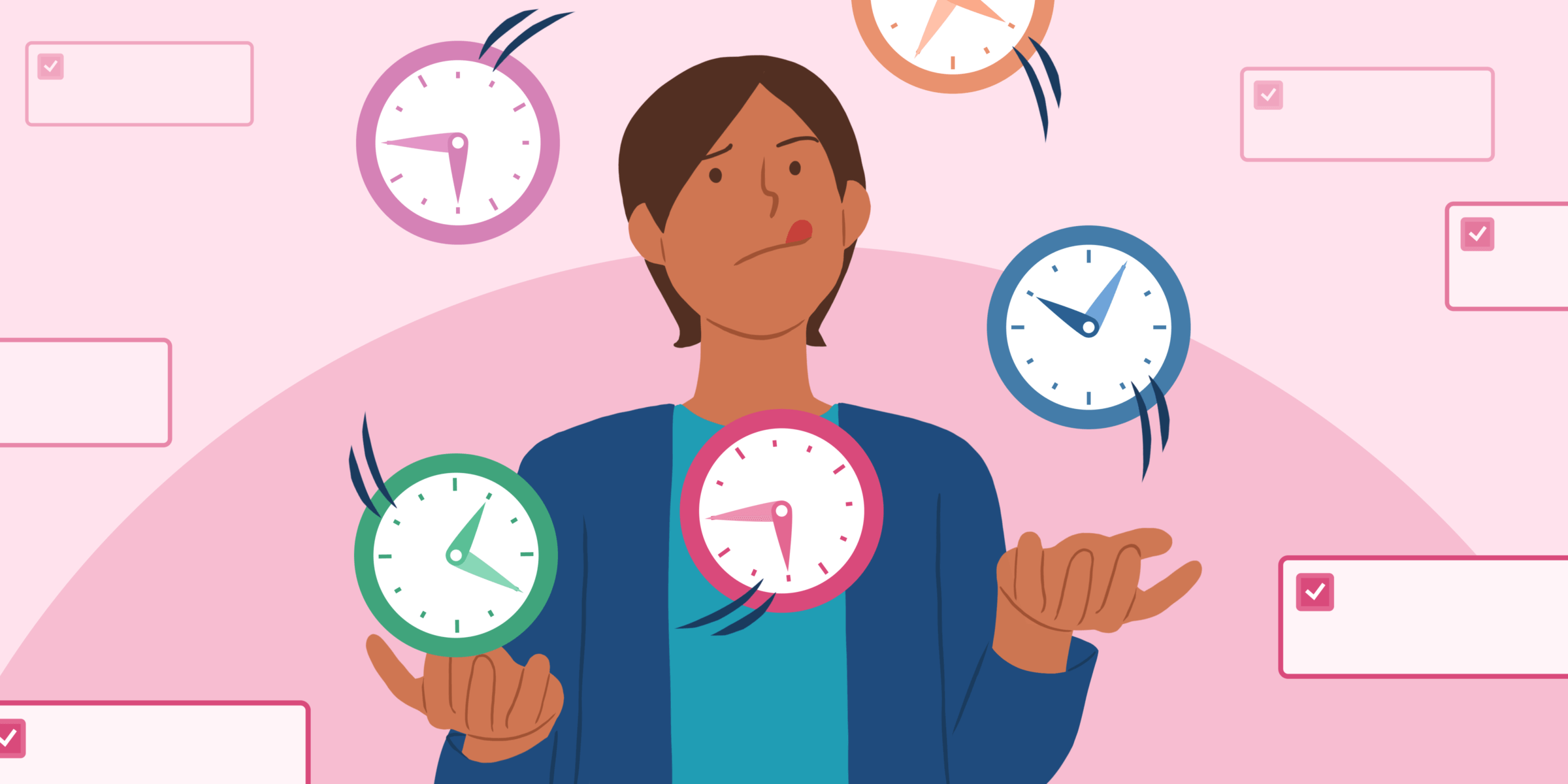 Activity OneRecord all the things you will do in the coming five days.My 5-day JournalActivity TwoFive days later, read your 5-day journal and find out five things that you have spent most of your time doing (together with the rough percentage of the overall time you have used for these five days, 120 hours in total).Activity ThreeCategorise all the things that you have done in the past five days into the following table (Activity One) and circle the top five things you have spent most of your time doing (Activity Two).THE TIME QUADRANTS(SOURCE: SEVEN HABITS FOR HIGHLY EFFECTIVE TEENS)Activity Four – Self-ReflectionWhich quadrant occupiesthe most of your time?___________________________________________________________________________the least of your time?___________________________________________________________________________How do you rate the following statement on yourself?“I have made good use of my time”Explain with reasons.__________________________________________________________________________________________________________________________________________________________If you want to make good use of time, which quadrant(s) should beenlarged?  How?_________________________________________________________________________________________________________________________________________________________________________________________________________________________________minimised?  How?_________________________________________________________________________________________________________________________________________________________________________________________________________________________________How will you apply the concept of time management to your studies?__________________________________________________________________________________________________________________________________________________________________________________________________________________________________________________________________________________________________________________________________________________________________________________________________DateTimeDay 1_______Day 2_______Day 3_______Day 4_______Day 5_______0:00-1:001:00-2:002:00-3:003:00-4:004:00-5:005:00-6:006:00-7:007:00-8:008:00-9:009:00-10:0010:00-11:0011:00-12:0012:00-13:0013:00-14:0014:00-15:0015:00-16:0016:00-17:0017:00-18:0018:00-19:0019:00-20:0020:00-21:0021:00-22:0022:00-23:0023:00-0:00________________________ (     %)________________________ (     %)________________________ (     %)________________________ (     %)________________________ (     %)URGENTNOT URGENTIMPORTANTProcrastinatorPrioritizerNOT IMPORTANTYes-ManSlackerTotally disagree                                         Totally agreeTotally disagree                                         Totally agreeTotally disagree                                         Totally agreeTotally disagree                                         Totally agreeTotally disagree                                         Totally agreeTotally disagree                                         Totally agreeTotally disagree                                         Totally agreeTotally disagree                                         Totally agreeTotally disagree                                         Totally agreeTotally disagree                                         Totally agree12345678910